	(Espace réservé à la Conférence des financeurs	)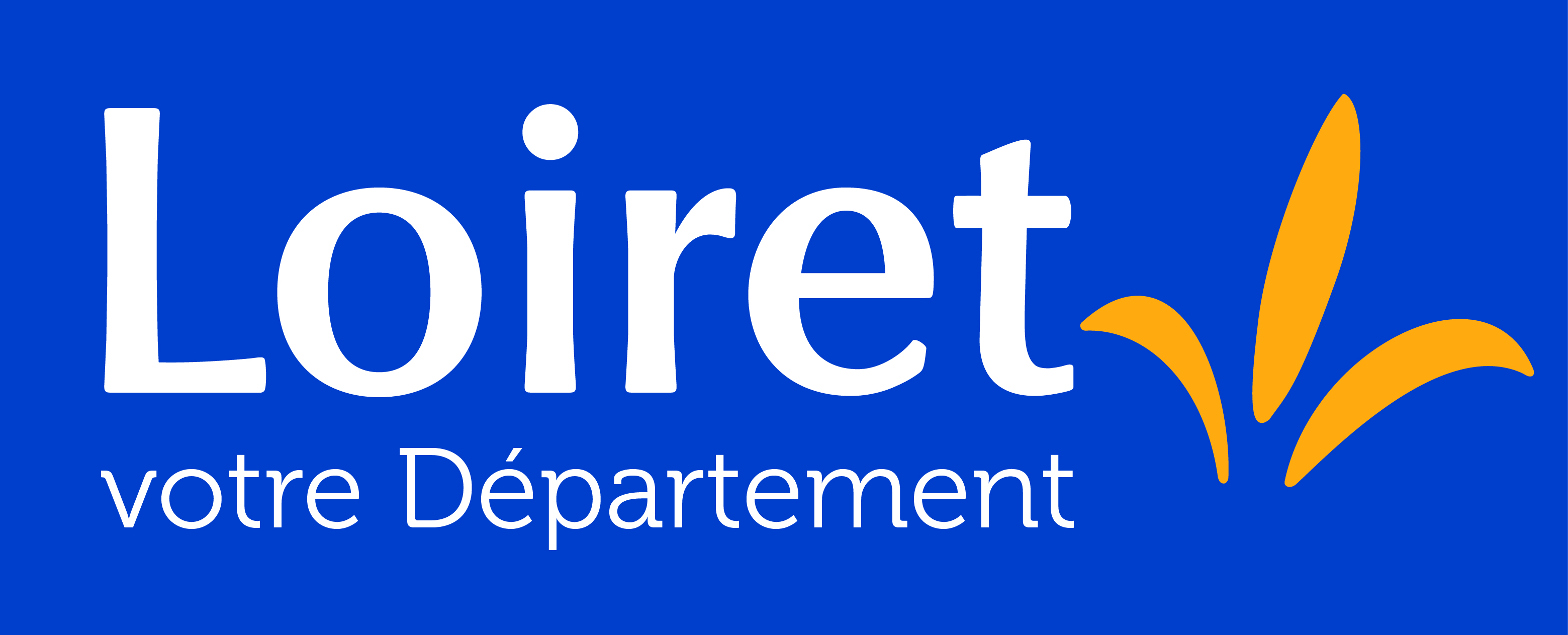 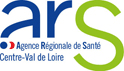 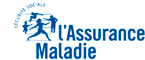 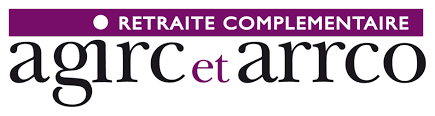 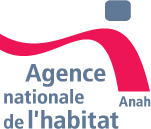 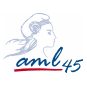 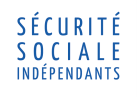 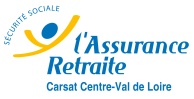 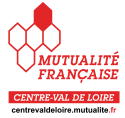 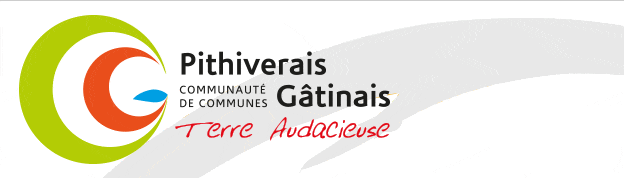 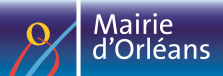 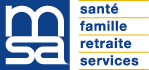 CONFÉRENCE DES FINANCEURS DE LA PRÉVENTION DE LA PERTE D’AUTONOMIE DES PERSONNES AGEESAPPEL A PROJETS 2019– Volet n°2 –DEVELOPPEMENT DES ACTIONS COLLECTIVES DE PREVENTION DE LA PERTE D’AUTONOMIE▬▬▬▬▬DOSSIER DE CANDIDATURE  ▬▬▬▬▬Appel à projets lancé à l’initiative de la Conférence des financeurs du Loiret en partenariat avec les Caisses de retraite (CARSAT, MSA, Sécurité sociale des indépendants.Case  à cocher en fonction de la thématique dans laquelle vous candidatez 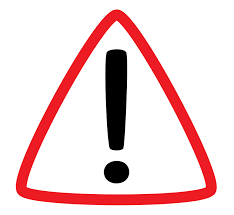 Un dossier doit être constitué par projetINFORMATIONS PRATIQUES Le dossier de candidature dûment complété est à adresser en priorité par voie électronique à l’adresse suivante cfppa45@loiret.fr (taille du message limitée à 15 Mo).Le dossier peut toutefois être envoyé par voie postale  à l’adresse suivante :DEPARTEMENT DU LOIRETMaison départementale de l’autonomieConférence des financeurs45945 ORLEANSou être remis en mains propres contre remise d’un accusé de réception à l’adresse suivante (adresse physique), entre 8h30 et 12h00 et entre 13h30 et 17h00 (16h00 le vendredi) :DEPARTEMENT DU LOIRETMaison départementale de l’autonomie15 rue Claude Lewy45100 ORLEANSPour connaitre les critères d’éligibilité, merci de bien vouloir vous référer au cahier des charges, disponible sur le site internet du Département : https://www.loiret.fr. Pour tous renseignements complémentaires, veuillez adresser vos questions à l’adresse suivante : cfppa45@loiret.fr .Le Département du Loiret, agissant au nom de la Conférence des financeurs, recueille des données personnelles. Au regard du Règlement général à la protection des données (RGPD), le Département du Loiret est responsable de traitement en matière de traitement de données personnellesPour toute question relative au traitement des données personnelles effectué dans le cadre de cet appel à projets, vous pouvez contacter le Département du Loiret à l’adresse ci-dessous DEPARTEMENT DU LOIRETDélégué à la protection des données45945 ORLEANSou sur www.loiret.frRubrique « Mon espace »section « Vos démarches en ligne »sous-section « Protection des données personnelles ». ou par téléphone au 02.38.25.45.45Liste des pièces justificatives à fournir :Merci de joindre au présent dossier de candidature, dûment complété, les pièces suivantes :	Relevé d’identité bancaire ou postal	Attestation du SIRET (téléchargeable sur le site de l’INSEE) et extrait K-bis, le cas échéant	Attestation de paiement émanant de l’organisme de protection sociale chargé du 	recouvrement des cotisations et des contributions datant de moins de 6 mois (attestation URSSAF) 	Copie des derniers statuts déposés ou approuvés datés et signés 	Photocopie du récépissé de déclaration de l’association à la Préfecture, le cas 	échéant 	Délégation de signature, le cas échéant	Bilan et compte de résultat arrêtés (communes non concernées)Rapport du commissaire aux comptes, le cas échéantRéférences des intervenants si bénévoles	Budget prévisionnel de l’action (Annexe 1)Devis estimatif(s) clair(s) et détaillé(s) [préciser sur quelle ligne budgétaire a été imputée la dépense figurant sur le BP], attestation sur l’honneur en cas de défaut de devis avec modalités d’estimation, détail des charges de personnels (Annexe 2)        Budget prévisionnel de la structure, approuvé (Annexe 3)Toutes les pièces demandées font partie intégrante du dossier de candidatureLes pièces administratives fournies lors du 1er appel à projets n’ont pas à être fournies de nouveauL’absence d’un seul élément constituant le dossier de candidature 	entrainera le rejet automatique de la candidature.La recevabilité du dossier de candidature ne vaut pas engagement de la Conférence des financeurs sur l’octroi de financement.Un bilan de l’action devra être fournir dès la fin d’action et au plus tard le 31 mars 2020IDENTITE DU PORTEUR DE PROJET Identité de la structureIdentité du responsable et de la personne chargée du dossier Le représentant légalLa personne en charge du dossierLa personne en charge du pilotage opérationnel, le cas échantPRESENTATION DU PROJETNom du projet Contexte du projetHistorique (à cocher)DiagnosticObjectif(s) du projet Contenu de projetMoyen(s) d’intervention (à cocher)* Un atelier doit compter au minimum 4 séancesPublic cible du projetA noter : s’agissant de prévention, les textes imposent que 40 % du public bénéficiaire de l’action ne remplisse pas les conditions de perte d’autonomie qui le rendrait éligible à l’APA.Moyens affectés au projetLieu du déroulement du projet Cantons (à cocher) :*Cartographie des cantons d’Orléans en annexe 4Commune(s) (à préciser):Calendrier prévisionnel et durée de l’action Participation financière des usagersPartenariatIndicateurs et outils d’évaluation envisagés :ATTESTATION SUR L’HONNEURLes fausses déclarations sont sanctionnées par les articles 441-1 et suivants du Code pénal.ANNEXE 1Budget prévisionnel de l’actionLe candidat doit présenter un budget prévisionnel détaillé et équilibré de l’action envisagée.(Ne pas indiquer les centimes)* Préciser, si prêt de salle à titre gracieux** En cas de co-financement, la répartition sera opérée entre la Conférence des financeurs et les co-financeurs (CARSAT, MSA, Sécurité sociale des indépendants)ANNEXE 2DETAIL DES CHARGES DE PERSONNELANNEXE 3ANNEXE 4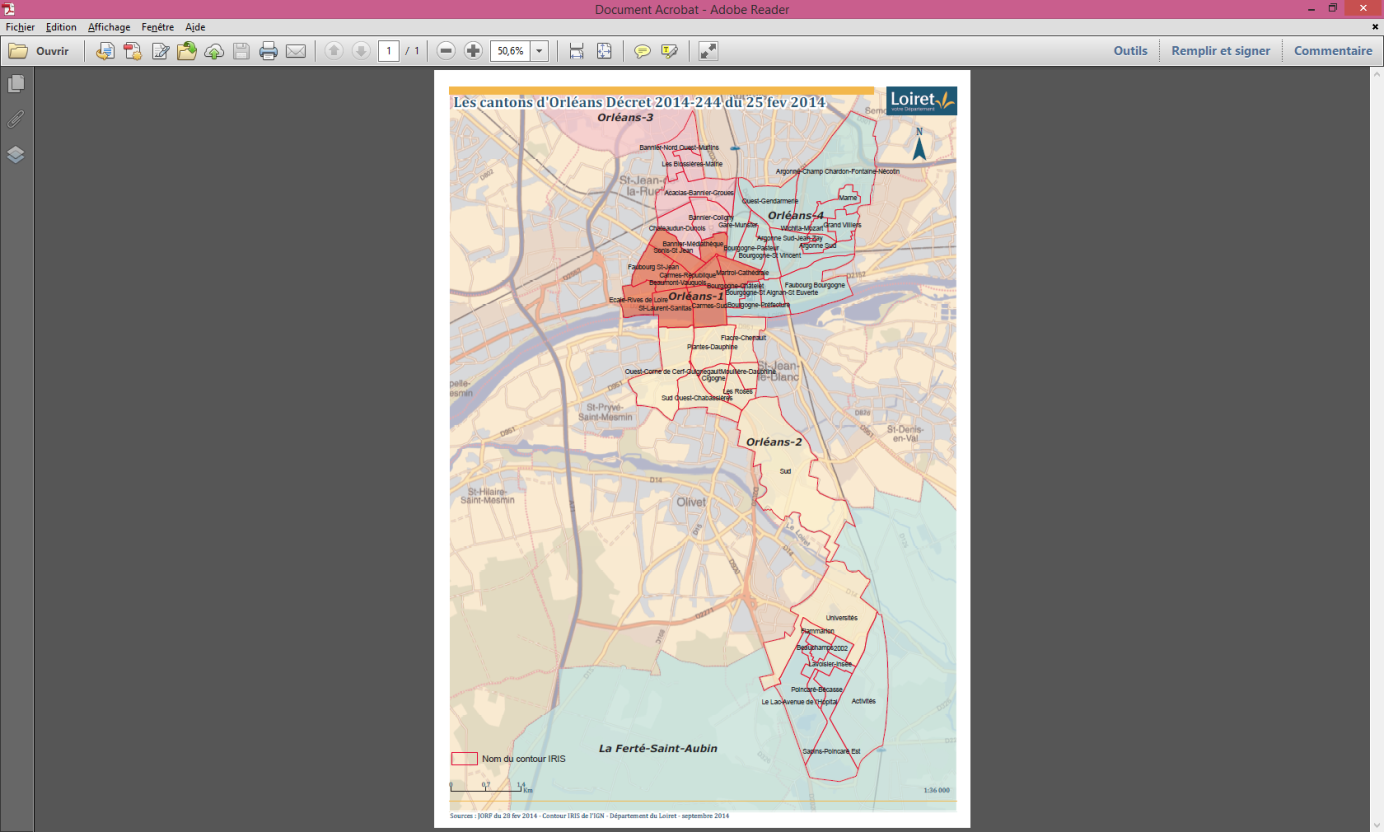 N° DE DOSSIERNOM DU PROJETPORTEUR DE PROJETMONTANT SOLLICITÉ€COUT TOTAL DU  PROJET€Thème I - Bien-être et bien vieillir global Thème I - Bien-être et bien vieillir global Poursuivre le développement des actions de prévention autour du bien vieillir global à domicileSoutenir les actions d’information destinées aux seniors concernant la sécurisation des déplacements pour les usagers de la voirie (conducteurs, cyclistes, piétons …)Prévenir les risques d’incidents et accidents domestiquesSensibiliser les seniors aux actes de délinquance dont ils peuvent être victimesThème II - Développer la prévention en direction des futurs ou jeunes retraités et sécuriser le passage à la retraiteThème II - Développer la prévention en direction des futurs ou jeunes retraités et sécuriser le passage à la retraiteDévelopper des actions de préparation à la retraite Développer des actions de prévention adaptées aux besoins et caractéristiques d’un public âgé particulier Thème III - Garantir la santé des ainésThème III - Garantir la santé des ainésTravailler sur la prévention du risque suicidaire et dépressifInformer sur le bon usage du médicamentInformer sur les maladies du grand âge et leur dépistage Répondre aux 3 priorités de la stratégie nationale de santé : vue / audition / santé nutritionnelle et bucco-dentairePromouvoir la bientraitance et lutter contre la maltraitanceThème IV - Lutter contre l’isolementThème IV - Lutter contre l’isolementFaciliter l’accès des seniors aux techniques de l’information et de la communication et aux outils numériquesSoutenir les dispositifs d’accompagnement et de coordination des parcours et de repérage de la perte d’autonomie et des fragilitésFaciliter la mobilité des seniors Soutenir les actions intergénérationnellesThème V - Favoriser l’information et l’accès aux droitsThème V - Favoriser l’information et l’accès aux droitsAccompagner la réalisation de journée d’information d’accès aux droitsThème VI - Améliorer la coordination et la  communication sur la politique de prévention de la perte d’autonomie au sein des territoiresThème VI - Améliorer la coordination et la  communication sur la politique de prévention de la perte d’autonomie au sein des territoiresPoursuivre le travail de complémentarité entre les différentes offres, de connaissance mutuelle des acteurs et des actions individuelles et collectivesNom : Statut juridique : Objet social (activités principales) :Adresse du siège social :CP :                              Ville :Téléphone : Fixe :                            Portable :                                  Adresse mail : N° SIRET/SIREN :Code NAF (APE) :Adresse de l’antenne (si différente) :CP : 	Ville :Relations avec d’autres organismes :(fédération, affiliation, union…)Nom : Prénom :Fonction : Téléphone : Fixe :                                         Ville :Adresse mail : En cas d’absence, personne à contacter :Nom : Prénom :Fonction : Téléphone : Fixe :                                         Ville :Adresse mail : Nom : Prénom :Fonction : Téléphone : Fixe :                                         Ville :Adresse mail : Nouveau projetAdaptation d’un projet existant : (précisez lequel, ci-dessous)Renouvellement d’un projet : (précisez lequel, ci-dessous)Projet(s) financé(s) par la Conférence des financeurs en : (précisez le(s)quel(s), ci-dessous) 2017 2018Précisez les besoins identifiés ? etc…Stratégie, visée du projet etc. …Supports et moyens utilisés, description et fréquence des actions, nombre d’ateliers/séances  etc. …CADRE RESERVE A LA CONFERENCE DES FINANCEURSCADRE RESERVE A LA CONFERENCE DES FINANCEURSSanté Globale/Bien vieillir dont :Nutrition / diététiqueMémoireSommeilActivités physiques et atelier équilibre / Prévention des chutesStimulations sensoriellesBien-être et estime de soiHygièneLien social / Difficultés sociales / isolementSécurisation du cadre de vie / repérage des fragilitésDéveloppement du lien social / de la citoyennetéAutres actions collectives dont :Accès à l’information et aux droitsSécurité routièrePréparation à la retraiteObservationsObservationsAtelier* (à préciser)Nombre d’ateliers : Nombre de séances par atelier : ConférenceForum / salonSortiesAutres (à préciser) :Type d’usager :Tranche d’âge ;Spécificité, le cas échéant ;Nombre de personnes prévisionnel concernées par le projet :Nombre de personnes prévisionnel par actions / ateliers :Moyens matériels : (équipements, locaux…)Moyens humains : (ETP dédiés,  intervenants extérieurs, bénévoles …)BeaugencyMontargisChâlette-sur-LoingOlivetChâteauneuf-sur-LoireOrléans 1* CourtenayOrléans 2* La Ferté-Saint-AubinOrléans 3* Fleury-les-AubraisOrléans 4*GienPithiviersLorrisSaint-Jean-de-BrayeMalesherbesSaint-Jean-de-la-RuelleMeung-sur-LoireSaint-Jean-le-BlancSully-sur-LoireCalendrier prévisionnel mentionnant des dates et non des périodesUne participation financière est-elle demandée aux participants :     OUI        NON  Si oui, pour quel montant ? __________________€PartenairesRôles dans le projetFinancement Rapport d’activité : nombre d’ateliers, de sessions, de personnes concernées etc. … Outils : enquêtes de satisfaction (anonymes ou pas, en groupe ou par téléphone,...), réflexions en équipe animée par les professionnels,… Indicateurs Evaluation de l’impact sur le public et sur votre structure, NOM DU PROJETPORTEUR DE PROJETJe soussigné(e) 	En ma qualité de 	:Certifie l’exactitude des renseignements et éléments fournis dans le cadre de cette demande.S’engage à informer le Département de toutes modifications apportées à ce projet notamment dans son budget prévisionnel de financement et son calendrier.S’engage à réaliser le projet dans les conditions prédéfinies dans ce dossier de candidature.S’engage à se soumettre à tout contrôle technique, administratif et financier de la part du Département.S’engage à informer le Département dans l’hypothèse où le projet ne serait pas mis en œuvre ou retardé. Le cas échéant, ce dernier se réserve le droit de retirer sa participation financière et de l’affecter à un autre projet opérationnel.Fait à :		Le : 	Je soussigné(e) 	En ma qualité de 	:Certifie l’exactitude des renseignements et éléments fournis dans le cadre de cette demande.S’engage à informer le Département de toutes modifications apportées à ce projet notamment dans son budget prévisionnel de financement et son calendrier.S’engage à réaliser le projet dans les conditions prédéfinies dans ce dossier de candidature.S’engage à se soumettre à tout contrôle technique, administratif et financier de la part du Département.S’engage à informer le Département dans l’hypothèse où le projet ne serait pas mis en œuvre ou retardé. Le cas échéant, ce dernier se réserve le droit de retirer sa participation financière et de l’affecter à un autre projet opérationnel.Fait à :		Le : 	SignatureCachet de la structureDépensesMontantRecettesmontantAchats spécifiques au projet€Fonds propres              €Prestations de services               €Matières et fournitures               €Participation des usagers               €Petits équipements               €Autres (Précisez) :               €Subventions demandées                €AAP 2019 « Actions collectives »**€ Services extérieurs               €Région               €Locations*               €Commune               €Entretien                €Fonds Européens               €Assurance               €Autres (Précisez)               €Documentation               €Autres (Précisez) :               €Autres services extérieurs               €Honoraires               €Publicité               €CNASEA (Emploi aidés)                €Déplacements, missions               €Fondation (Précisez)                € Frais postaux               €Banques                €Autres (Précisez)               €Autres Produits (Précisez)                   €Charges de personnel               €Salaires et charges               €Autres Charges (Précisez)               €Charges exceptionnelles               €Produits exceptionnels               €Emploi des contributions volontaires en nature               €Emploi des contributions volontaires en nature               €COUT TOTAL DU PROJET               €TOTAL DES RECETTES               €Budget prévisionnel de la structure  approuvé par les instances statutaires pour l'exercice.Budget prévisionnel de la structure  approuvé par les instances statutaires pour l'exercice.Budget prévisionnel de la structure  approuvé par les instances statutaires pour l'exercice.Budget prévisionnel de la structure  approuvé par les instances statutaires pour l'exercice.Dépenses Dépenses Montant en euros Recettes3Montant en euros4 Montant en euros4 60 - Achats- Achats d'études et de prestations de service- Achats non stockés de matières et fournitures- Fournitures non stockables (eau, énergie)- Fournitures d'entretien et de petit équipement- Fournitures administratives- Autres fournitures61 - Services extérieurs- Sous traitance générale- Locations mobilières et immobilières- Entretien et réparation- Assurances- Documentation- Divers62 - Autres services extérieurs- Rémunérations intermédiaires et honoraires- Publicité, publications- Déplacements, missions et réceptions- Frais postaux et de télécommunication- Services bancaires- Divers63 - Impôts et taxes- Impôts et taxes sur rémunérations- Autres impôts et taxes64 - Charges de personnel- Rémunérations du personnel- Charges sociales- Autres charges du personnel65 - Autres charges de gestion courante67 - Charges exceptionnelles68 - Dotations aux amortissements, provisions et engagements60 - Achats- Achats d'études et de prestations de service- Achats non stockés de matières et fournitures- Fournitures non stockables (eau, énergie)- Fournitures d'entretien et de petit équipement- Fournitures administratives- Autres fournitures61 - Services extérieurs- Sous traitance générale- Locations mobilières et immobilières- Entretien et réparation- Assurances- Documentation- Divers62 - Autres services extérieurs- Rémunérations intermédiaires et honoraires- Publicité, publications- Déplacements, missions et réceptions- Frais postaux et de télécommunication- Services bancaires- Divers63 - Impôts et taxes- Impôts et taxes sur rémunérations- Autres impôts et taxes64 - Charges de personnel- Rémunérations du personnel- Charges sociales- Autres charges du personnel65 - Autres charges de gestion courante67 - Charges exceptionnelles68 - Dotations aux amortissements, provisions et engagements      €      €      €      €      €      €      €      €      €      €      €      €       €       €       €       €       €       €       €       €       €       €       €       €       €       €70 - Ventes de produits finis , prestations de services- Marchandises- Prestations de services- Produits des activités annexes74 - Subventions d'exploitation(Précisez si perçu ou à percevoir)- État (à détailler) :- Région(s) :      - Département(s) :      - Commune(s) :      - Organismes sociaux (à détailler) :- Fonds européens- CNASEA (emplois aidés)- Autres(à détailler) :75 - Autres produits de gestion courante- Cotisations- Autres76 - Produits financiers77 - Produits exceptionnels- Sur opérations de gestion- Sur exercices antérieurs78 - Dotations aux amortissements, provisions et engagements       €       €       €      €      €      €      €      €      €      €      €      €      €      €      €      €      €      €      €      €      €      €      €      €      €      €       €       €       €      €      €      €      €      €      €      €      €      €      €      €      €      €      €      €      €      €      €      €      €      €      €      €Total des Charges PrévisionnellesTotal des Charges Prévisionnelles       €Total des Produits Prévisionnels      €      €86 - Emploi des contributions volontaires en nature- Rémunérations du personnel- Charges sociales- Autres charges du personnel86 - Emploi des contributions volontaires en nature- Rémunérations du personnel- Charges sociales- Autres charges du personnel      €      €      €87 - Contributions volontaires en nature- Bénévolat- Prestations en nature- Dons en nature       €       €       €       €       €       €Total des ChargesTotal des Charges       €Total des Produits       €       €